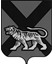 ТЕРРИТОРИАЛЬНАЯ ИЗБИРАТЕЛЬНАЯ КОМИССИЯ МИХАЙЛОВСКОГО  РАЙОНАРЕШЕНИЕ08.01.2018		                                                                                         73/475           с. МихайловкаО назначении   членом участковойкомиссии с правом решающего голоса избирательного участка № 1722Кистеневой Л.А.            На основании решения территориальной избирательной комиссии Михайловского района от 08.01.2018 года №  73/474 «О прекращении полномочий  председателя,  члена участковой  комиссии с правом решающего голоса избирательного участка № 1722   Серой Киль – За  до истечения срока полномочий», в соответствии с пунктом 11 статьи 29 Федерального закона «Об основных гарантиях избирательных прав и права на участие в референдуме граждан Российской Федерации», решения Избирательной комиссии Приморского края  № 823/135 от 25.04.2013  года «О кандидатурах, зачисленных в резерв составов участковых комиссий Приморского края   избирательных участков с № 1701 по № 1731»,  территориальная избирательная комиссия Михайловского района          РЕШИЛА:        1. Назначить членом участковой комиссии с правом решающего голоса избирательного участка № 1722 из резерва составов участковых комиссий Приморского края избирательного участка  № 1722 Кистеневу Людмилу Андреевну, 1 августа  1990 года рождения; образование среднее полное; кандидатура предложена Политической партией «КОММУНИСТИЧЕСКАЯ ПАРТИЯ РОССИЙСКОЙ ФЕДЕРАЦИИ», временно не работающую.      2. Настоящее решение направить в участковую комиссию избирательного участка № 1722  и разместить на официальном сайте территориальной избирательной комиссии Михайловского района  в информационно-телекоммуникационной сети Интернет. Председатель комиссии                                                         Н.С. ГорбачеваСекретарь  комиссии                                                                    В.В. Лукашенко